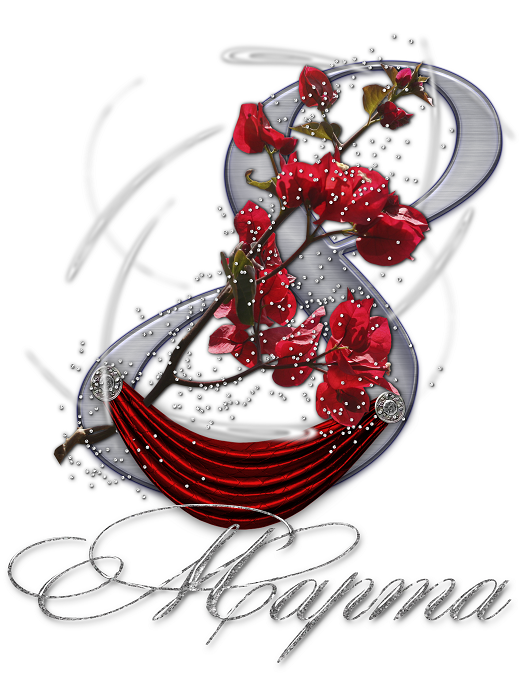 1♫  Под звуки «Весенней песенки» в зал входят дети с колокольчиками в руках, исполняют танец, после этого перестраиваются в полукруг. 1-й ребёнок:Яркий день, весенний день,Радостно звенит капель.Весело весну встречаем,Мамин праздник начинаем! 2-й ребёнок:В праздник солнечный, чудесный,Пусть звучат сегодня песни,Пусть уходят прочь печали.Мы сегодня так вас ждали!3-й ребёнок:Дорогие наши бабушки и мамы!Мы поздравить рады вас с весенним днём!4-й ребёнок:Праздник наш весёлой песней начинаем,О весне, о солнце мы для вас поём!♫ «Песня для мамы»…после песни дети садятся на места. Ведущая выносит цветок и ставит на стол                    Ведущая:  К празднику весеннему на цветке, на ветках,Вдруг откуда – то взялись яркие конфетки.Мы подумать не могли, посмотрите сами,Будто кто - то захотел подшутить над нами!Кто же это? И зачем? Подождём чуть – чуть…На вопросы нам ответит, может, кто – нибудь?! ♫ Звучит музыка, в зал входит ВеснаВесна:Я давно уже в пути, к вам спешила я прийти,Да решила подшутить и цветок ваш нарядить.Вот… развесила конфетки, нравятся они вам детки?Там – задания для вас, их выполните вы сейчас!Ну, готовы? Мы начнём! Конфетку снимем, развернём.Весна снимает с дерева конфетку, разворачивает и читает:Знаю я и знаешь ты, мамы любят что?.. Цветы!И с цветами дружно исполнить танец нужно!♫ Танец «Пять февральских роз»Весна снимает с дерева вторую конфетку…Весна:А теперь, прошу я вас, про бабушку начнём рассказ!Дети выстраиваются парами, врассыпную,  по залу. 5-й ребёнок:О бабушке тоже хотим мы сказать!Всё может она – и шить, и вязать!26-й ребёнок:Для внуков всегда она время находит,И может навеять волшебные сны!7-й ребёнок:Все детские беды, печали уходят,Лишь пальцы коснутся твоей головы.8-й ребёнок:А пахнут ладошки соленьем и сдобой,Как видно, скрывают секрет не простой!9-й ребёнок:Ведь руки имеют свой запах особыйИ пахнут ладошки её добротой.♫ Песня – танец «В гости к бабушке»Ведущая:Сейчас Весне я помогу,Конфетку с дерева сниму!Ведущая снимает с дерева третью конфетку…Играть, ребята, вы готовы?Прошу всех в круг собраться снова.Из лепестков цветы составим И милых бабушек поздравим!♫ Игра «собери цветок для бабушки»Ведущая:Пусть дорогие девочки слушают внимательно,А мальчики частушки споют им обязательно!♫ Мальчики исполняют частушки ...Ведущая снимает с дерева четвёртую  конфетку…Ведущая:И ребят и гостей приглашаю скорей:Сказки вспомнить всем вам нужно,На вопрос ответить дружно! Игра «Сказочная мама»:В какой сказке мама отправила свою дочь к бабушке с корзинкой пирожков?            Красная шапочкаКакая мама пела своим детям песенку под дверью, чтобы её пустили в дом?        Коза и семеро козлятВ какой сказке мама говорила грубым голосом: «Кто ел из моей чашки?»                Три медведяВ какой сказке мама с папой, уходя из дома, велели своей дочке смотреть  за младшим братцем?Гуси – лебедиВ какой сказке мама искала своему ребёнку няню, чтобы та спела ему колыбельную песенку.Сказка о глупом мышонке3Ведущая снимает с дерева пятую  конфетку…Ведущая:Любят наши дети петь и танцевать,Любят наши дети взрослых представлять,Актёры – театралы пока невелики,К их выступлению будьте не так уж вы строги!♫ Инсценировка «Дружная семья»Ведущая:Дорогие друзья!  Сегодня мы заглянем в большую дружную семью.оглядывается                         Эй, кто там?       появляется котёнокВедущая:Да это котёнок - самый маленький член семьи.Он недавно родился, и ему ужасно интересно:Кто же в их доме самый главный?Котёнок:Мяу, мяу! Очень весел я, игрив.Правда, младше всех других.Хоть недавно я родился,Прыгать, бегать научился.Велика моя семья,Жаль, не главный в доме я.Ведущая:Кто ж главней тебя, котёнок?Котёнок:Я же маленький ребёнок.Всех главнее для меняМама милая моя.выходит кошка, кланяетсяВедущая:Значит, кошка всех главней?Кошка:Я, конечно, поумней обнимает котёнка                Но хозяйка в доме нашемТак прекрасно варит кашиМолоко нальёт из кружки,Гладит нам бока и ушки…Нет добрей её, милей!Значит, всех она главней!вбегает пёс Шарик               Вот и Шарик подтвердит,Он квартиру сторожитВедущая:Ах, какой красивый пёс!Можно вам задать вопрос?Шарик:Гав, гав4Ведущая:Кто же в доме вашем главный?Кошка, пёс, хозяйка-мама?Пёс:Мне хотелось быть бы главным,Но сомнений вовсе нет:Тот хороший, добрый самый,Кто для нас сварил обед.На прогулку ходим с папой,Устаём от беготни,Всем в семье подам я лапу,Только руку протяни.Наш хозяин очень сильныйНа плечах несёт детей,Но хозяйка так красива,Вся семья послушна ей!входят мальчик и девочкаВедущая:Вот и дети: Паша с Машей.Кто главней в семействе вашем?Паша:Нам не важно, кто главнейБыло б в доме веселей!Маша:Было б чисто и уютно,Мирно, сытно и тепло,И не важно абсолютно,Кто здесь главный. Всё равно!Паша:Хорошо, чтоб все старалисьЖить по - доброму, любя.За обедом собираласьВся счастливая семья.входит мама, обнимает детейВедущая:А давайте маму спросим:Кто же в доме всех главней?Кто же радость в дом приноситДаже в грусть ненастных дней?Мама:Нет в семье железных правил,Есть лишь близкие друзьяВедь любовь семьёю правит,А не папа и не я.Если любим мы друг друга,Значит, и живём не зря.Это общая заслуга-5Все вместе:Наша дружная семья!Ведущая снимает с дерева шестую  конфетку…Ведущая:Очень любим мы мультфильмы,Очень любим мы кино,Эту песенку простую Знаем мы уже давно!♫ Звучит песня «Фиксики», в зал входят Нолик и Симка (дети подг. группы)Нолик:Мы в гости к вам сюда пришли, Чтоб вас поздравить от души!Симка:Мы вашим мамам помогаем:Мы каждый день вас развлекаем.Истории забавные готовы рассказать,А вы все станете сейчас нам дружно помогать!Нолик:Чтоб ваши мамы чаще могли все отдыхатьУстройство «Помогатор» им станет помогать!♫ Танец «Помогатор»Симка:Продолжаем помогать, будем с вами мы играть.Фантики, игрушки, чтоб стало сразу чисто,Мальчики и девочки будут убирать! ♫ Аттракцион «Наведём порядок»Весна:Все конфеты сняты, желания ваши исполнились,Всем было очень приятно и праздник, конечно, запомнится!Ведущая:Прошу наш праздник завершить,Гостям подарки всем вручить.♫ Дети выстраиваются полукругом, исполняют песню «Что же маме подарить?», а затем вручают подарки.